芜湖新兴铸管有限责任公司招标文件日期： 2022 年  1 月 17 日                         招标号： ZZCY-2022-01-01-144   我公司将于近日对 焦化焦罐技改 进行招标，有意向合作的公司可与我公司联系。请按要求填写投标报名函，公平交易承诺函（加盖公章）、授权委托书等投标文件上传中铸网该项目（https://e-bidding.zzcycn.com/） 联系人及电话：招  标  办：   曹  勤   18955381505生产管理部：    张  毅   13855303608铁前焦化部：    邱  工   19942463507本项目开标时间定于2022年2月14日上午9:30。在芜湖新兴铸管有限责任公司三山工业园区招标办会议室301准时举行。（视频招标，通过中铸网平台开标）单位名称：芜湖新兴铸管有限责任公司         单位地址：芜湖市三山区经济开发区春洲路2号              开 户 行：中国工商银行芜湖环城路支行帐    号：1307023219000109264电    话：0553-5698553                邮    编：241002                                        联 系 人：曹 勤            邮    箱：18955381505@163.com详见以下附件：附件1：投标人须知及要求附件2：报名申请函附件3：公平交易承诺函附件4：授权委托书附件1投标人须知及要求一般要求投标人应当严格按照招标文件所规定的格式和内容要求编制投标文件，逐项逐条回答招标文件，顺序和编号应与招标文件一致。可以增加说明或描述性文字。投标文件对招标文件未提出异议的条款，均被视为接受和同意。投标保证金本次招标收取投标保证金贰万元整（电汇，基本账户汇款）备注：基本账户为开户行账户，投标人需在2022年2月10日16：00点前缴纳此费用（否则视为自动放弃投标资格），注明投标保证金。如未中标，发包人将会无息退还此费用(60日内)，如中标，则在履约保证金足额缴纳后退还。单位名称：芜湖新兴铸管有限责任公司         单位地址：芜湖市三山区经济开发区春洲路2号开 户 行：中国工商银行芜湖环城路支行帐    号：1307023219000109264投标文件的语言投标文件应用中文编写；度量衡采用国家法定单位制（即国际单位制）；货币采用人民币。投标有效期投标有效期:90天。投标人要求合格的投标人应具有圆满履行合同的能力，具体应符合下列条件：具有独立订立合同的权利。在专业技术、设备设施、人员组成等方面具有设计、制造、质量控制、经营管理的相应的资格和能力。（2）具有法律、法规和招标人规定的其他条件。（3）投标单位严禁使用其他单位产品作为替代品供给我公司。投标人应提供下列文件和资料：商务文件：投标人法定代表人授权书及授权代表身份证复印件。企业法人营业执照及相关认证等。生产许可证、行业许可证、有关的鉴定材料等。投标有效期。投标项目的具体明细（不含报价）。技术文件：包括投标方案及其说明等。价格文件：按中铸采购平台项目要求填报。其它文件：包括商务、技术偏差表或不满足招标文件的差异说明，招标文件要求具备的其他内容，以及投标人额外承诺或补充说明等。六、投标费用无论投标过程中的做法和结果如何，投标人承担所有与准备递交投标文件有关的费用，芜湖新兴铸管有限责任公司在任何情况下不负担这些费用。七、投标人建议投标人可提出补充建议或说明，提出比招标文件的要求更为合理的方案。八、投标文件的份数和签署１、采用电子标书，标书按中铸采购平台项目要求编制。２、标书、报价表均加盖公章。九、投标报价投标人应严格按照中铸网具体要求认真填写价格表。十、投标文件的递交1、投标文件应在文件递交结束时间以前上传至中铸采购平台，一切迟到的投标文件都将被拒绝。2、投标人不得在文件递交结束时间至投标有效期满前撤回投标文件，否则其投标保证金将予以没收。十一、无效投标发生下列情况之一者，视为无效投标。投标文件未按规定加盖公章和签字。投标文件关键字迹模糊、无法辨认的。授权委托书未加盖单位公章和法定代表人印章或签字的。投标人以任何形式干扰招投标工作公开、公正进行的。投标人企业资质不全或无资质的。附有招标人不能接受的条件的。在投标文件中有两个以上的报价，且未明确哪个报价有效。8.未按招标文件要求提交投标保证金的。9.投标人串通投标、弄虚作假或者以行贿、欺骗等不正当手段谋取中标10.投标文件有其他不符合招标文件实质性要求的或与招标文件有严重背离的。十二、相关要求1、付款方式：维修结束由发包方业主验收合格后，承揽方开具增值税专用发票；发票入账三个月后付款90%，质保金10%，质保期满无质量问题付清。2、结算方式：电汇。3、交货地点：芜湖新兴铸管有限责任公司三山区现场。评标标准由评标委员会按A类评标标准进行评分，报价采用一次报价。按分数从高到低顺序进行推荐中标候选人。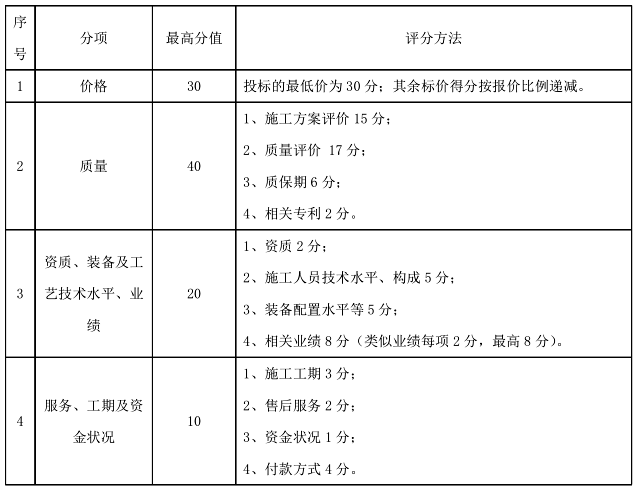 具体要求施工量：两台焦罐改造（焦罐底门利旧改造，焦罐内部衬板采用耐火材料：焦罐直段、下锥段上部采用耐火材料预制块，下锥段锥口及焦罐上沿口采用整体浇注，焦罐上沿口直径尺寸适当加大）。报价构成：施工大包，主辅材、人工、车辆、运输倒运及人工等费用全部由承揽方承担。资质及业绩要求：3.1只接受有设计、制造、改造维修能力的厂家投标，不接受代理商及贸易商投标，不接受联合体投标；3.2投标单位具备以下之一：①“机电工程施工总承包”②“钢结构工程专业承包”③“建筑机电安装工程专业承包”三级及以上资质；3.3投标单位须提供2018年以来，至少3份（或3台套）干熄焦焦罐耐火材料技改施工或供货合同/发票；3.4现场施工安装须出示投标方相关施工资质证书及安全生产许可证证明材料。技改地点：发包方业主单位现场4.1中标后施工前需缴纳60万元安全保证金，施工结束无安全事故原额退还；4.2施工结束后，施工废料及结构件需进行切割、倒运，移交业主单位回收。评标方式：按我公司A类标进行评标；报价采用一次报价；请投标单位与业主方做好技术沟通。施工总工期：按业主施工方案安排，逐台大修；单台技改有效工期不超过60天。7、技改施工质保两年，期间因承揽方原因发生质量异议的，必须24小时内赴现场处理。8、本次招标项目最高投标限价为：135万元（大写：壹佰叁拾伍万元整）。报价高于此最高投标限价的作废标处理。芜湖新兴铸管有限责任公司                                                      2022年1月17日附件2芜湖新兴铸管有限责任公司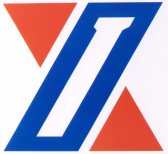 Wuhu Xinxing Ductile Iron Pipes Co.,Ltd投标报名申请函致：芜湖新兴铸管有限责任公司1、 我方以                            (投标申请人单位名称，以下简称“申请人”）的名义，在此以                       （招标项目名称） 投标申请人的身份，向你方提出投标人报名申请。2、本申请函附有下列内容：单位所属：        省         市  单位名称                           企业法人            单位地址                           邮编           企业类型   国有  股份  合资  民营  个体  其他（所属类别上打√）企业性质    加工业    贸易业    物流业  （所属类别上打√）开户银行                         账号                           税号                             注册资金                       公司电话                         公司传真                       联系人                           联系电话                       主导（营）范围：                                                3、我司附相关资质（营业执照、相关证书等资料）将以电子版扫描件形式发邮件至18955381505@163.com（邮箱）。                              4、我司确认，你方可调查我方提交的与本申请函相关的声明、文件和资料。我方还将按你方的要求，进一步提供相关的资料，以核实本申请函中提交的声明和资料。5、下述签字人在此声明，本申请函中所提交的声明和资料在各方面都是完整的、真实的和准确的。                                     申请人（单位公章）：                                授权代表（签名或盖章）：签字日期：附件3公平交易承诺函尊敬的合作单位：感谢您对我公司的支持和信任！为深入贯彻党的十八大以来中央和中央纪委历次全会精神，推动全国国有企业党建工作会议在中央企业落实落地，芜湖新兴铸管有限责任公司作为国务院国资委管理的国有重要骨干企业新兴际华集团有限公司所属三级公司，按照集团党委关于落实党风廉政建设主体责任和监督责任的实施办法要求，对在公司范围内从事物料采购、外委加工、财务、质检、计量、工程、业务销售、设备采购和维护、招标投标等经济活动中，防止违法违纪和不廉洁问题的发生，维护双方合法权益，保证合作过程的公开、公平、公正、诚信、廉洁，维系良好的、持续的、深度的战略合作伙伴关系，我公司对反商业贿赂要求如下：合作单位不得以现金或等同于现金之礼品或回扣、返点等任何不正当手  段违规获取业务资格、谋取其他不正当利益，一经查实，公司有权采取以下行为：中止与对方一切业务合同执行；将对方永久列入公司黑名册；扣除对方保证金，冻结对方在我公司的所有合同款项；公司对贿赂款  项予以没收，同时按不低于 10 倍贿赂金额的标准对行贿单位进行商业贿赂违约追偿；对公司权益造成损失的，公司有权按照核算损失金额的 2-5倍向对方追偿等。为共同遵守，促进公司的发展，请合作单位按以下承诺签字并加盖公章： 我公司及其一切工作人员向芜湖新兴铸管有限责任公司作出如下承诺：1、绝不以不正当的方式利用芜湖新兴铸管有限责任公司工作人员达成合作目的；2、合作过程中绝不利用与芜湖新兴铸管有限责任公司工作人员和/或关 联人员存在一定特殊关联关系暗示或者胁迫芜湖新兴铸管有限责任公司相  关业务人员达到获取不正当收益的目的；3、不向芜湖新兴铸管有限责任公司任何工作人员采取任何形式的贿赂行为，包括但不限于贿赂现金、回扣、返利及其任何形式礼品；4、在合作过程中，我方所供产品出现问题的，一律按照正常流程处理， 绝不以任何形式求助于芜湖新兴铸管有限责任公司工作人员和/或关联人员；5、我方承诺，不向芜湖新兴铸管有限责任公司工作人员推荐明知不符合资质要求的其他供应商；6、我方与芜湖新兴铸管有限责任公司建立合作关系期间，对芜湖新兴  铸管有限责任公司工作人员索取或接收任何形式的回扣、礼金、有价证券、  购物卡、支付凭证、贵重物品、好处费、感谢费等违反廉洁规定行为，应当  及时、真实、全面的告之芜湖新兴铸管有限责任公司纪委。我方承诺明确知悉以上内容，若违反以上任意一项内容造成的廉洁违规 行为所产生的一切风险、责任、费用与后果将全部由我公司承担，我方无条件接受芜湖新兴铸管有限责任公司作出的一切处理决定。承诺企业名称： 	（加盖公章）承诺企业法人签字： 	            	业务主管签字： 	年	月	日附件4               法人授权委托书委托单位：    法定代表人：法人授权责任人姓名：          联系电话：   身份证号码：                工作单位：现委托上述授权责任人作为我单位在                项目招标活动及合同谈判过程中所签署的一切文件和处理与之相关的一切事物，本单位均予以承认。代理人无转委托权。特此委托。本授权有效期为：90天法定代表人身份证复印件：法定授权责任人身份证复印件：委托单位： (盖章)法定代表人： (签名或盖章)法人授权责任人：(签名或盖章)年   月    日